MERKEZİ YERLEŞTİRME İLE ALAN LİSELER( LGS PUANI İLE ALAN LİSELER) 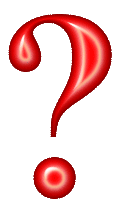 MERKEZİ YERLEŞTİRME İLE ALAN LİSELER( LGS PUANI İLE ALAN LİSELER) MERKEZİ YERLEŞTİRME İLE ALAN LİSELER( LGS PUANI İLE ALAN LİSELER) MERKEZİ YERLEŞTİRME İLE ALAN LİSELER( LGS PUANI İLE ALAN LİSELER) OKUL TÜRÜLİSELER2020 TABAN PUANI(ALDIĞI EN DÜŞÜK PUANLI ÖĞRENCİ)YÜZDELİK DİLİM OLARAKOKULUMUZDAN YERLEŞEN ÖĞRENCİ SAYISIFEN LİSESİKADIKÖY  İSTANBUL ATATÜRK FEN LISESI% 0,150FEN LİSESİKARTAL YÜKSEL İLHAN ALANYALI FEN LİSESİ% 1,611FEN LİSESİMALTEPE ŞEHIT İLHAN VARANK FEN LISESI% 2,070FEN LİSESİMALTEPE FEN LISESI% 2,710FEN LİSESİ PENDİK GÖNÜLLÜ HIZMET VAKFI MUSTAFA SAFFET FEN LISESI% 3,660ANADOLU LİSESİKADIKÖY ANADOLU LISESI% 0,590ANADOLU LİSESİKADIKÖY  İSTANBUL ANADOLU LISESI% 5,550ANADOLU LİSESİKADIKÖY HAYRULLAH KEFOĞLU ANADOLU LISESI% 4,690ANADOLU LİSESİBURAK BORA ANADOLU LISESI (İNGİLİZCE)% 1,110ANADOLU LİSESİBURAK BORA ANADOLU LISESI (FRANSIZCA)% 1,210ANADOLU LİSESİKARTAL KÖY HİZMETLERİ ANADOLU LİSESİ% 2,441ANADOLU LİSESİKARTAL ANADOLU LISESI (İNGİLİZCE)% 3,780ANADOLU LİSESİKARTAL ANADOLU LISESI (ALMANCA)% 4,340ANADOLU LİSESİMALTEPE KADİR HAS ANADOLU LİSESİ% 3,371ANADOLU LİSESİ PENDIK FATIH ANADOLU LISESI% 5,611ANADOLU LİSESİPENDİK KIRIMLI FAZILET OLCAY ANADOLU LISESI% 7,240ANADOLU LİSESİPENDİK GÜZLİZAR ZEKİ OBDAN ANADOLU LİSESİ% 8,122ANADOLU TEKNİK LİSESİPENDİK  TEKNOPARK İSTANBUL MESLEKI VE TEKNIK ANADOLU LISESI% 5,41-